Sender’s AddressSender’s Email AddressDate Receiver’s NameReceiver’s Job Title Name of the School/ CollegeAddress of School/ CollegeSubject: Thank You Letter for InterviewDear ABC (Name of the Interviewer),I would like to thank you much for allowing me to interview for the primary teaching position in your school. It is my honor to meet you and Ms. Lily today for the interview. I am amazed to see such hi-tech, well-equipped classrooms. I truly believe the use of technology in the classroom for teaching makes education more interesting. Once again, thank you for the knowledgeable and interesting meeting. For any additional questions kindly contact me through email or on my mobile. I look forward to finding an opportunity to visit your school and discuss more with you about this position.Sincerely,(Signature)Sender’s Full Name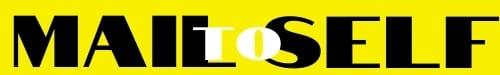 